Peninsula Piecemakers Quilt Guild 2019/2020 Mystery Quilt(Finished Quilt size:  72” x 72”, Finished Block size:  12”)5. 	a.  Sew 2 4-patch squares to a light 3" x 7½” rectangle as shown below to form Section D. Make 32.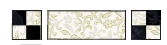 	b.  Sew 2 4-patch squares to a light 3" x 2½” rectangle as shown below to form Section E.  Make 32.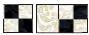 		c.  Sew a light 3" x 2½” rectangle to a dark 2½” square as shown below to make Section F.  Make 16.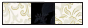 	d.  Sew E sections to F sections as shown below to make Block 4.  Make 16.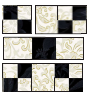 	e.  Sew 2 light 3" x 7½” rectangles to Block 4 as shown below to form Section G.  Make 16.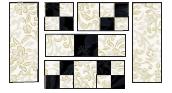 	f.  Sew D sections to G section as shown below to form Block 5.  Make 16.  Square up to 12½”.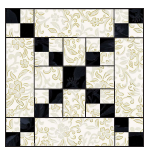 